«Подарки леса»1. Выбери только то, что можно найти в лесу. Обведи карандашом. Какие предметы остались и почему.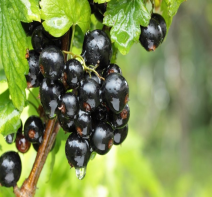 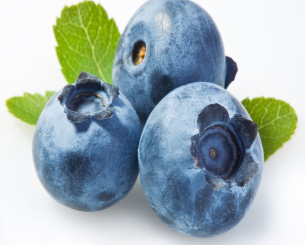 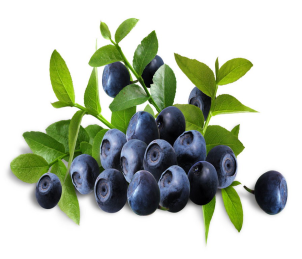 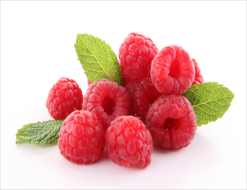 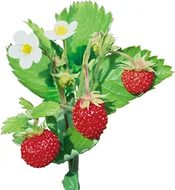 «2.Назови ягоды»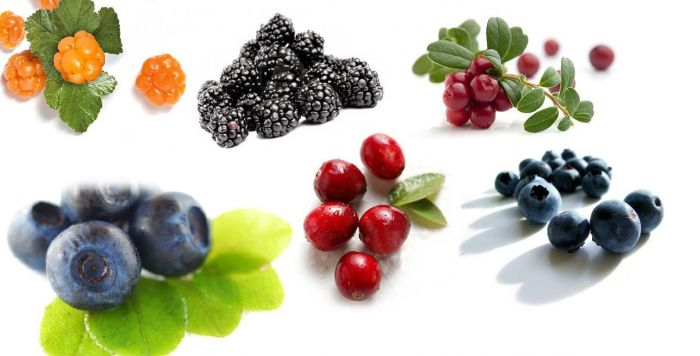 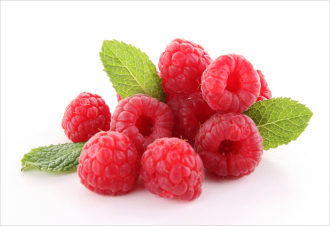 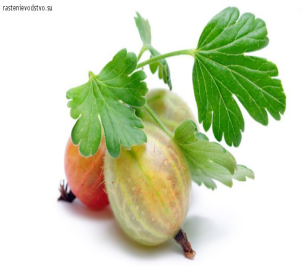 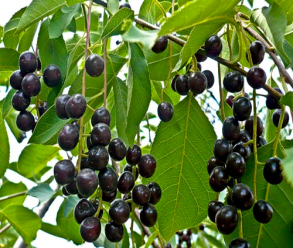 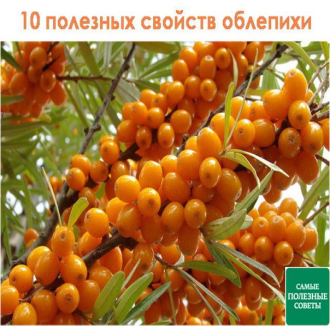 3.Какие ягоды где растут? Вспомнить какие ягоды растут в саду , какие растут в лесу?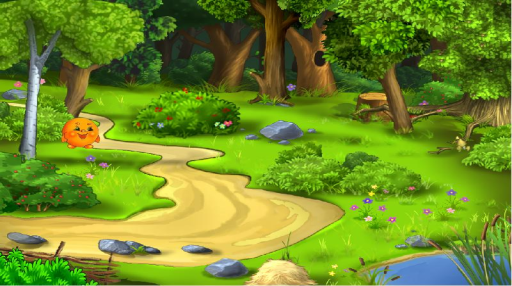 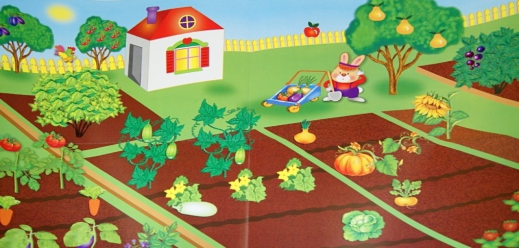 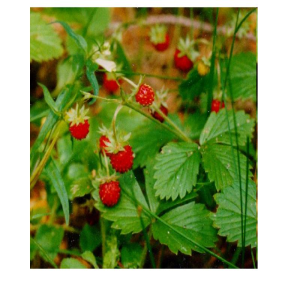 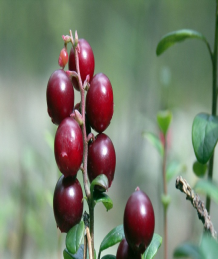 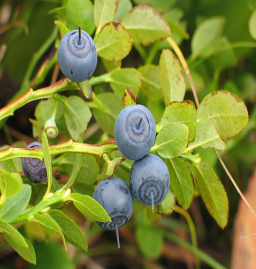 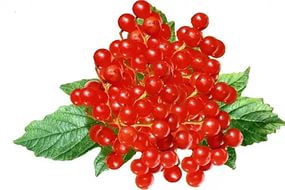 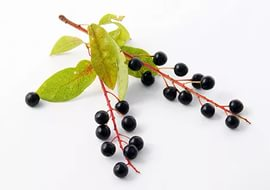 7. Игра «Что приготовим?» (по картинкам)- Из ягод можно приготовить: компот, варенье, сок, желе, морс.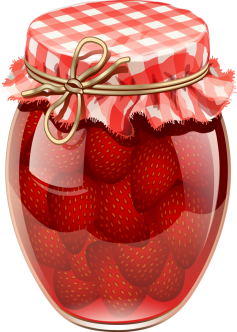 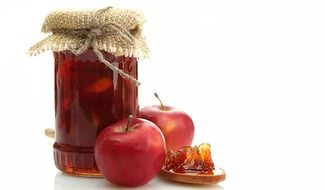 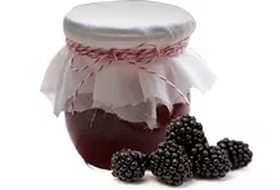 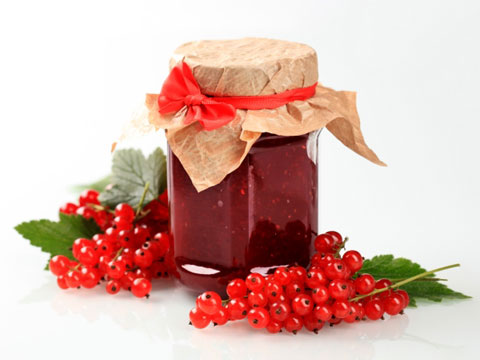 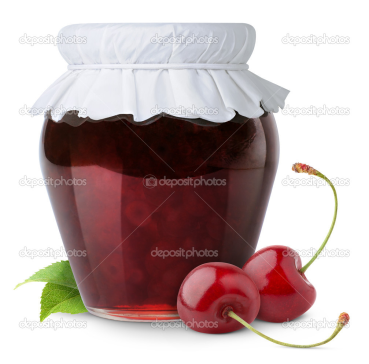 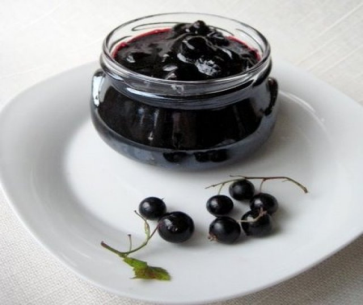 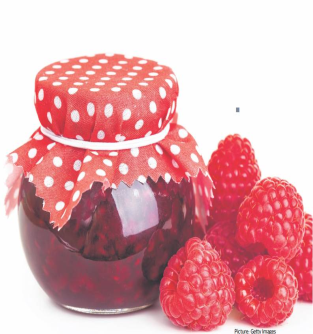 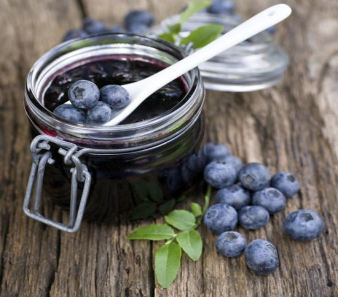 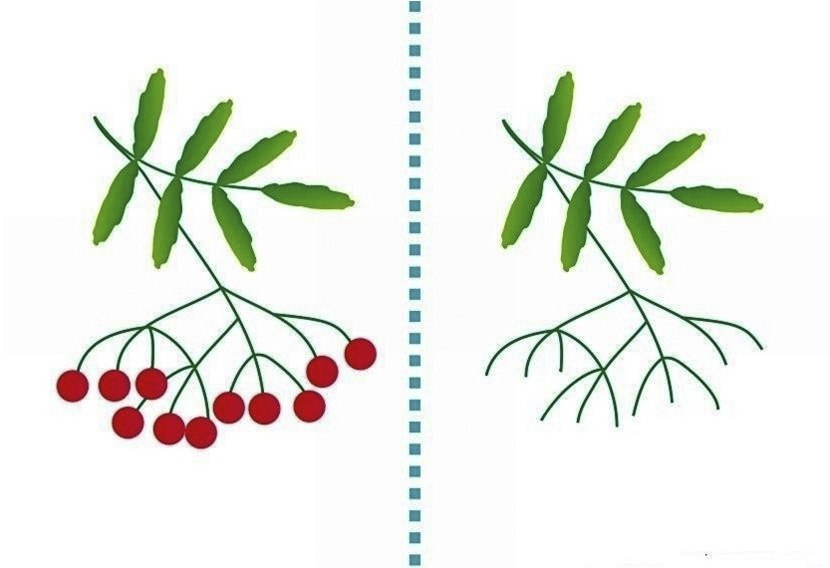 7.Дорисуй по образцу.8.Какая ягода лишняя?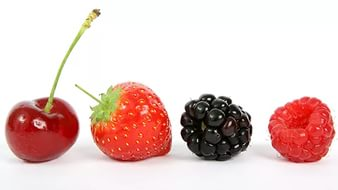 Игра «Загадаю- отгадай»Задания для закрепления лексического материала по теме «Ягоды, домашние заготовки».Прокопьева Т.,В.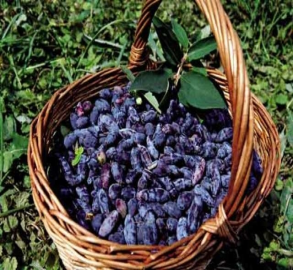 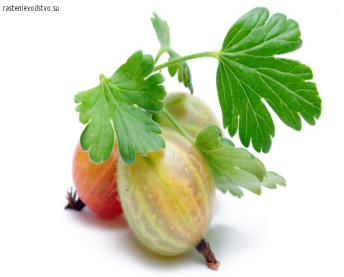 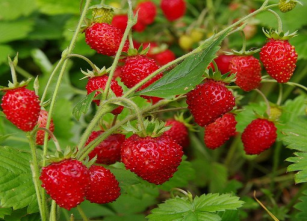 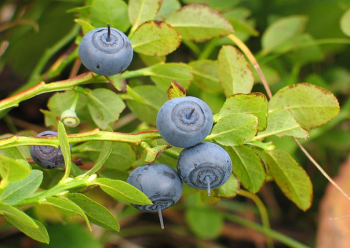 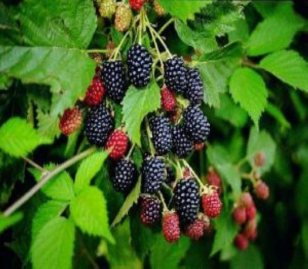 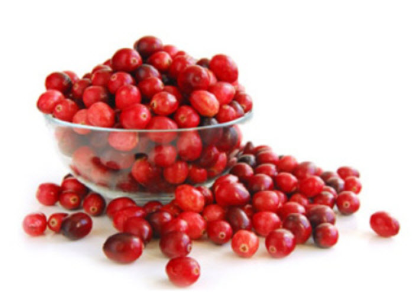 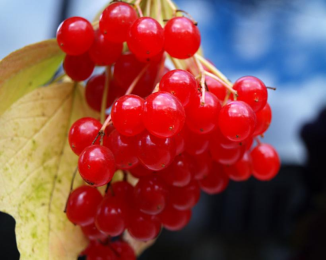 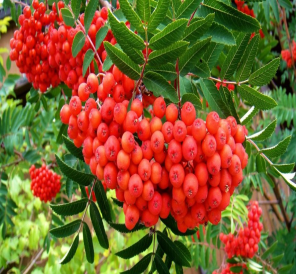 «Приготовь свое варенье из калины, облепихи,  черемухи»«Приготовь свое варенье из калины, облепихи,  черемухи»«Приготовь свое варенье из калины, облепихи,  черемухи»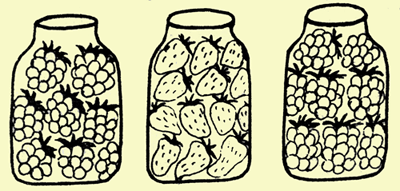 «Назови морс» «Назови морс» «Назови морс» 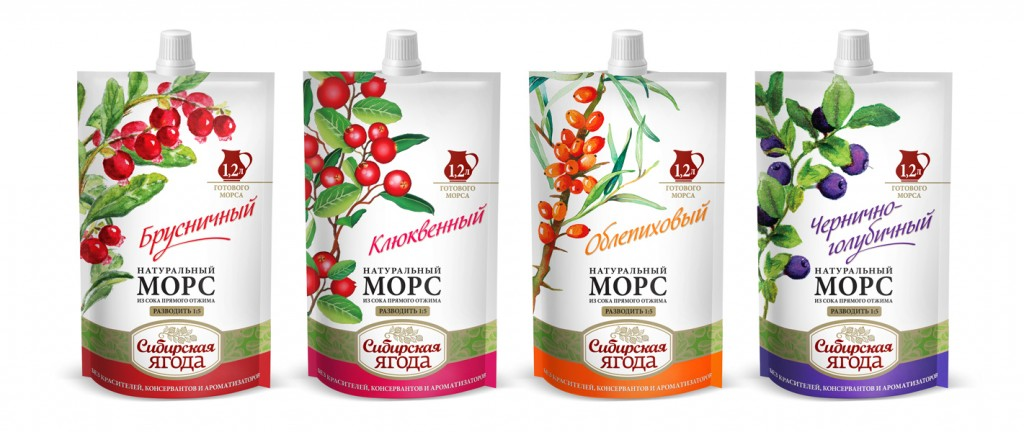 6. Раскрась ягоды6. Раскрась ягоды6. Раскрась ягоды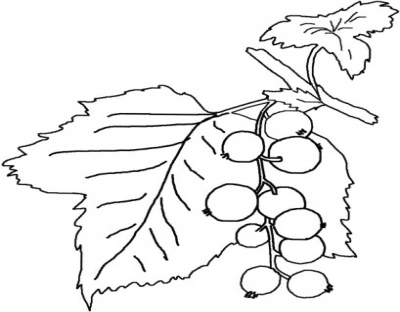 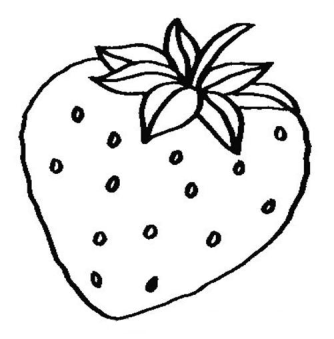 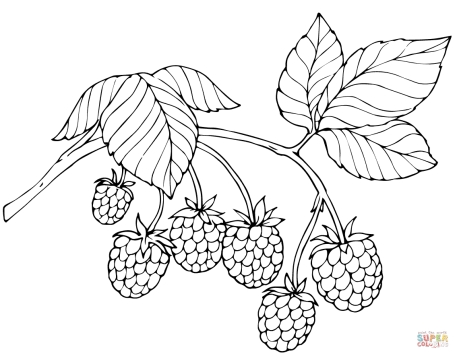 Я красна, я кисла,На болоте росла,Дозревала под снежком,Ну-ка, кто со мной знаком?  (Клюква)Бусы красные висят,Из кустов на нас глядят.Очень любят бусы этиДети, птицы и медведи.       (Малина)Была зеленой, маленькой,Потом я стала аленькой.На солнце почернела я,И вот теперь я спелая.     (Черника)Я капелька лета                                                                             На тоненькой ножке.Плетут для меняКузовки и лукошки.Кто любит меня,Тот и рад поклониться.А имя дала мнеРодная землица.           (Земляника)Физкультминутка «По ягоды»
С веток ягоды снимаю                                                                                                                                                И в лукошко собираю.                                                                                                                                                           Ягод -  полное лукошко!                                                                                                                                              Я попробую немножко.                                                                                                                                        Я поем еще чуть-чуть                                                                                                                                        –Легче будет к дому путь.                                                                                                                              А потом еще малинки.                                                                                                                               Сколько ягодок в корзинке?                                                                                                                                        Раз, два, три, четыре, пять…                                                                                                                                                Снова буду собирать.Физкультминутка «По ягоды»
С веток ягоды снимаю                                                                                                                                                И в лукошко собираю.                                                                                                                                                           Ягод -  полное лукошко!                                                                                                                                              Я попробую немножко.                                                                                                                                        Я поем еще чуть-чуть                                                                                                                                        –Легче будет к дому путь.                                                                                                                              А потом еще малинки.                                                                                                                               Сколько ягодок в корзинке?                                                                                                                                        Раз, два, три, четыре, пять…                                                                                                                                                Снова буду собирать.